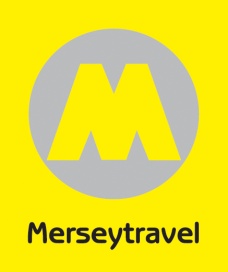 Procurement of Main Contractor Queens Square Bus Station – RefurbishmentIntroductionMerseytravel is the Executive body that provides professional, strategic and operational transport advice to the Liverpool City Region Combined Authority to enable it to make informed decisions. It is also the delivery arm, making transport happen.
 
Merseytravel delivers transport projects that support the economic growth of the Liverpool City Region. The focus is on improving connectivity within the region and beyond, improving the customer experience from ticket buying to journey planning and maintaining the integrated transport network, including the Mersey Ferries and Mersey Tunnels, to ensure it is fit for the future, accessible and safe. The aim is to make it world class.

Merseytravel works in partnership with central, regional and local government, the Local Enterprise Partnership, public transport operators, other Passenger Transport Executives, the business community, community groups and members of the public. BriefThe works consist of the refurbishment and relocation of Merseytravel’s ticket office reception and the supervisors back office to create a large open space to the ground floor area to accommodate Greggs Bakery taking residence.Site requirements to consider :-Deliveries to be arranged before the bus station opens for business to the general public (8.00am – 6.30pm). Limited parking to the loading area along the main carriageway and bus lanes.Waste management, all waste materials to be removed on a daily basis via contractors own disposal methods (no provision for skips to be provided long term). Parking facilities are available for loading and un-loading tools and materials only, all vans / cars to be parked off site.Working hours to be flexible and to be agreed by all parties.Welfare facilities to be provided ‘on-site’, canteen and toilets Noise levels, any activities that create high noise levels to be agreed prior to                         works commencing on site.